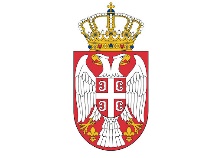 РЕПУБЛИКА СРБИЈААУТОНОМНА ПОКРАЈИНА ВОЈВОДИНАГРАД НОВИ САДГРАДСКА УПРАВА ЗА КУЛТУРУПРИЈАВА на Јавни позив за суфинансирање текућих расхода и издатака удружења у култури са седиштем на територији Града Новог Сада, којa својим радом доприносе развоју културе и уметности у Граду Новом СадуПријава која не садржи све доле наведене податке и документацију која се тражи у прилогу, сматраће се непотпуном и неће бити разматрана.Образац пријаве је неопходно попунити на ћириличком писму.1. ОСНОВНИ ПОДАЦИ О УДРУЖЕЊУ2. ОСТАЛИ ПОДАЦИ О УДРУЖЕЊУ1.2. САРАДЊА СА УДРУЖЕЊИМА И ОРГАНИЗАЦИЈАМА У ЗЕМЉИ И ИНОСТРАНСТВУ3.4. РЕАЛИЗАЦИЈА ПРОЈЕКАТА СА СТРАНИМ УЧЕСНИЦИМА5. УДРУЖЕЊЕ ОСТВАРУЈЕ ДОБИТ ПО ОСНОВУ 6. НАГРАДЕ7. ЈАВНОСТ РАДА3. ФИНАНСИЈСКИ ПЛАН ЗА 2022. ГОДИНУ                                                                                                                                                    износ у динарима                                                      5. ОСТАЛИ  ПРИЛОЗИПрограм рада Удружења за 2022. годину; Финансијски извештај Удружења за 2021. годину, са закључним листом, копије последњих рачуна;Извештај о петогодишњем раду Удружења; Стратешки развојни план за наредних пет година;Копија Обрасца оверених потписа лица овлашћених за заступање Удружења.Пун назив удружења (из акта о регистрацији)Адреса, место и поштански бројБрој телефонаЕ-mail Website ПИБ (порески идентификациони број)Матични број подносиоцаБрој наменског рачуна код Управе за трезор Број чланова удружењаОдговорно лице/особа овлашћена за заступање (име и презиме, функција, контакт телефон/факс и број мобилног телефона, e-mail)Да ли удружење има статус репрезентативног удружења?данеПројекатУдружење или организација у култури са којом је остварена сарадња на пројектуДатум оснивања удружењаПројекатУчесници1. не остварују добитда2. наплатом чланаринада3. приватних донација и спонзорада4. прихода из других нивоа власти (Република Србија, Аутономна Покрајина Војводина)да5. остало: 5. остало: Награде УдружењуНаграде члану УдружењаОпишите на који начин је у Вашем удружењу обезбеђена јавност Вашег радаСтруктура расхода (трошкова)Износ средстава који се тражи од ГрадаИзнос сопствених средставаИзнос средстава из других извораУкупан износ средставаЗакуп простора за радУслуге телекомуникација (телефон, интернет – на нивоу претплате)Енергетске услуге – струјаЕнергетске услуге – грејањеКомуналне услуге (информатика, чистоћа, водовод)Трошкови административних услуга               укупна средства: Да ли плаћате закуп пословног простора?Наведите пословног парнера______________________________________данеИЗЈАВА о прихватању обавезе потписника/корисника средстава избуџета Града Новог Сада	Као одговорно лице подносиоца пријаве за реализацију пројекта под кривичном 	и материјалном одговорношћу, изјављујем:да су сви подаци, који су наведени у Пријави истинити и тачни;да ће додељена средства бити наменски утрошена;да не постоје неиспуњене уговорне обавезе према Градској управи за културу;да ће се ненаменски утрошена средства вратити на рачун буџета Града Новог Сада са припадајућом каматом;да ће у законском року бити достављен извештај о утрошеним средствима са финансијском документацијом којом се доказује наменски утрошак додељених средстава.    Место и датум				М. П.		Потпис овлашћеног лица								                  _________________________                                               ____________________________* На основу Закона о изменама и допунама Закона о привредним друштвима („Сл. гласник РС“, брoj 44/18), 1. октобра 2018. године, престала је обавеза за привредна друштва и предузетнике, као и за удружења, задужбине и фондације да користе печат у свом пословању.ИЗЈАВА о додељеној помоћи мале вредностиИзјављујем под кривичном и материјалном одговорношћу, а у складу са Уредбом о правилима и условима за доделу помоћи мале вредности (де минимис помоћи) ("Службени гласник РС", број 23/21), да су ми у текућој фискалној години и у претходне две фискалне године додељене следеће помоћи мале вредности (де минимис помоћи): _________________                                                 	           ________________________   (место и датум)                               			            (потпис овлашћеног лица)  * На основу Закона о изменама и допунама Закона о привредним друштвима („Сл. гласник РС“, брoj 44/18), 1. октобра 2018. године, престала је обавеза за привредна друштва и предузетнике, као и за удружења, задужбине и фондације да користе печат у свом пословању.